Betreft		: Week 42 – MWU en SE weekDatum		: 12-10-19Geachte ouders/verzorgers, beste leerling,Graag vraag ik uw aandacht voor week 42. In week 42 zijn op maandag, dinsdag en woensdag maatwerkuren ingepland. Op donderdag 17 oktober start de toetsweek. Na de herfstvakantie vinden de laatste twee toetsdagen plaats.Maatwerkuur (mwu)
Er is voor gekozen om maatwerkuren in plaats van reguliere lessen in te plannen. Als de leerlingen behoefte hebben aan extra uitleg m.b.t. een bepaald onderwerk (ga voorbereid naar je mwu!), dan kunnen deze tijdens deze uren gesteld worden. Leerlingen die geen behoefte hebben aan een mwu voor dat bepaalde vak, gebruiken deze tijd om te leren voor andere vakken. Enkele uren zijn wel verplicht. Dit wordt hieronder aangegeven. Verplichte maatwerkuren:Het maatwerkuur op maandag 14-10 van de heer Delmeire en mevrouw Zietsman. Tijdens dit uur worden workshops examentaal en profielwerkstuk gegeven.EconomieHandvaardigheidFacultatieve maatwerkuren (je mag er naar toe, maar het is niet verplicht)Alle overige ingeplande maatwerkuren

Schoolexamen weekDit is een heel belangrijk week. Tijdens deze week worden tentamens afgenomen. Graag vraag ik de aandacht voor enkele belangrijke zaken die in het examenreglement staan die al is toegezonden, maar waarvan het geen kwaad kan deze nogmaals door te nemen.Je mag het lokaal niet in met jas en tas.Je mag geen mobiele communicatieapparatuur bij je hebben. Je mag het aan de docent geven. Als je het niet hebt afgegeven en bij je hebt tijdens de toets, wordt dit helaas wel gezien als fraude en krijg je een 1.0. Doe het ajb niet. Dit is het niet waard!Herkansen mag als je niet ziek was tijdens de toetsweek.Herkansen mag als je niet meer dan 3 uur in de afgelopen periode ongeoorloofd absent was (inclusief de verplichte maatwerkuren).Ik wens alle leerlingen heel veel succes met de voorbereidingen en het maken van de tentamens toe!!! Hoogachtend,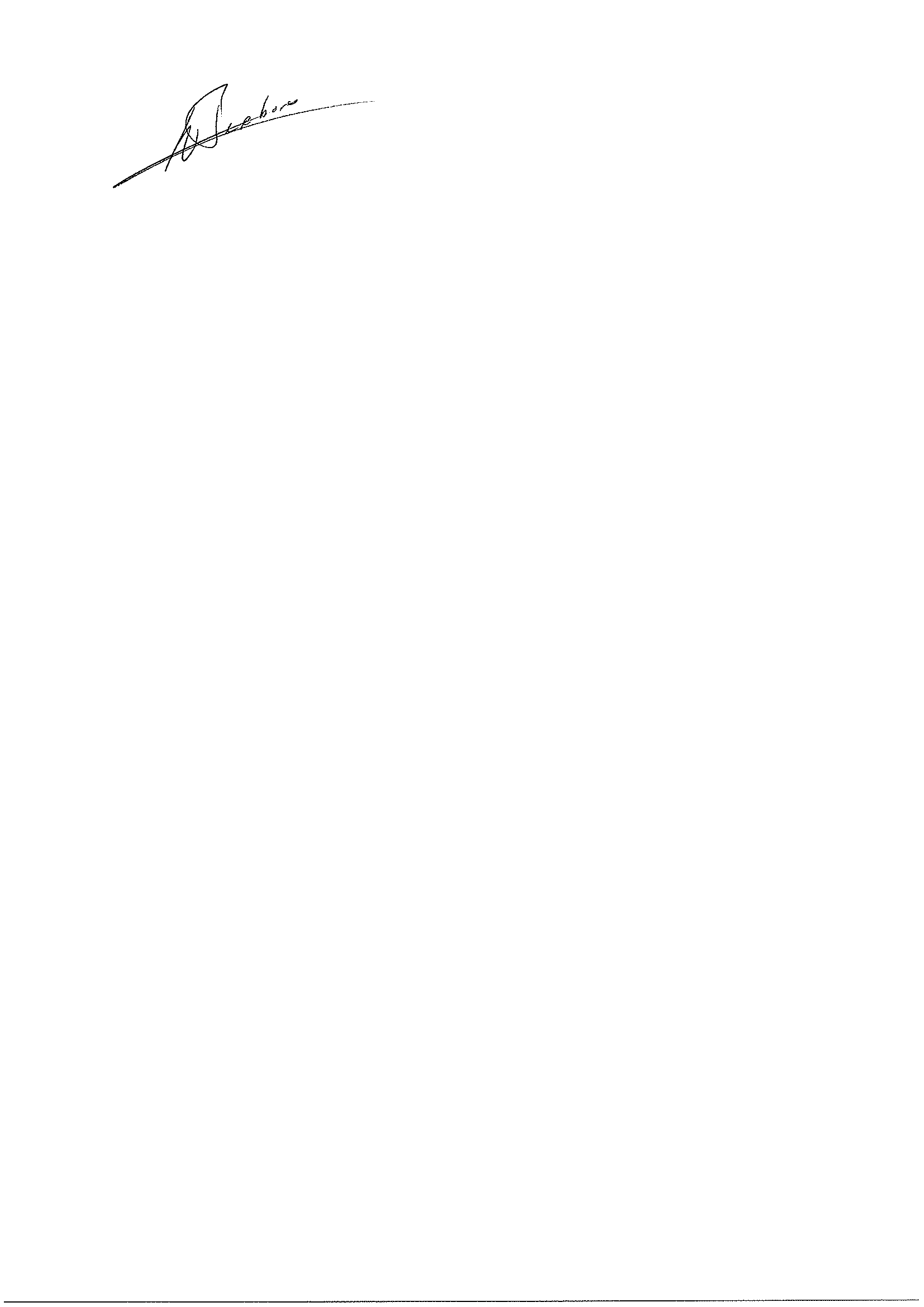 Wendy Terborg MSc.Afdelingsleider bovenbouw